Name: Naqeeb Ullah Id: 14744Department: Bachelors of Business Administration Semester: 4thSubject: Computer Application To BusinessInstructor: Sir Zakir RahimUniversity: Iqra National University Peshawar insert a multilevel list.COMPUTERWindowXp windowLinux windowSoftwareSystem softwareApplication softwareMs officeMs excelMs word pointNAQEEBAzeem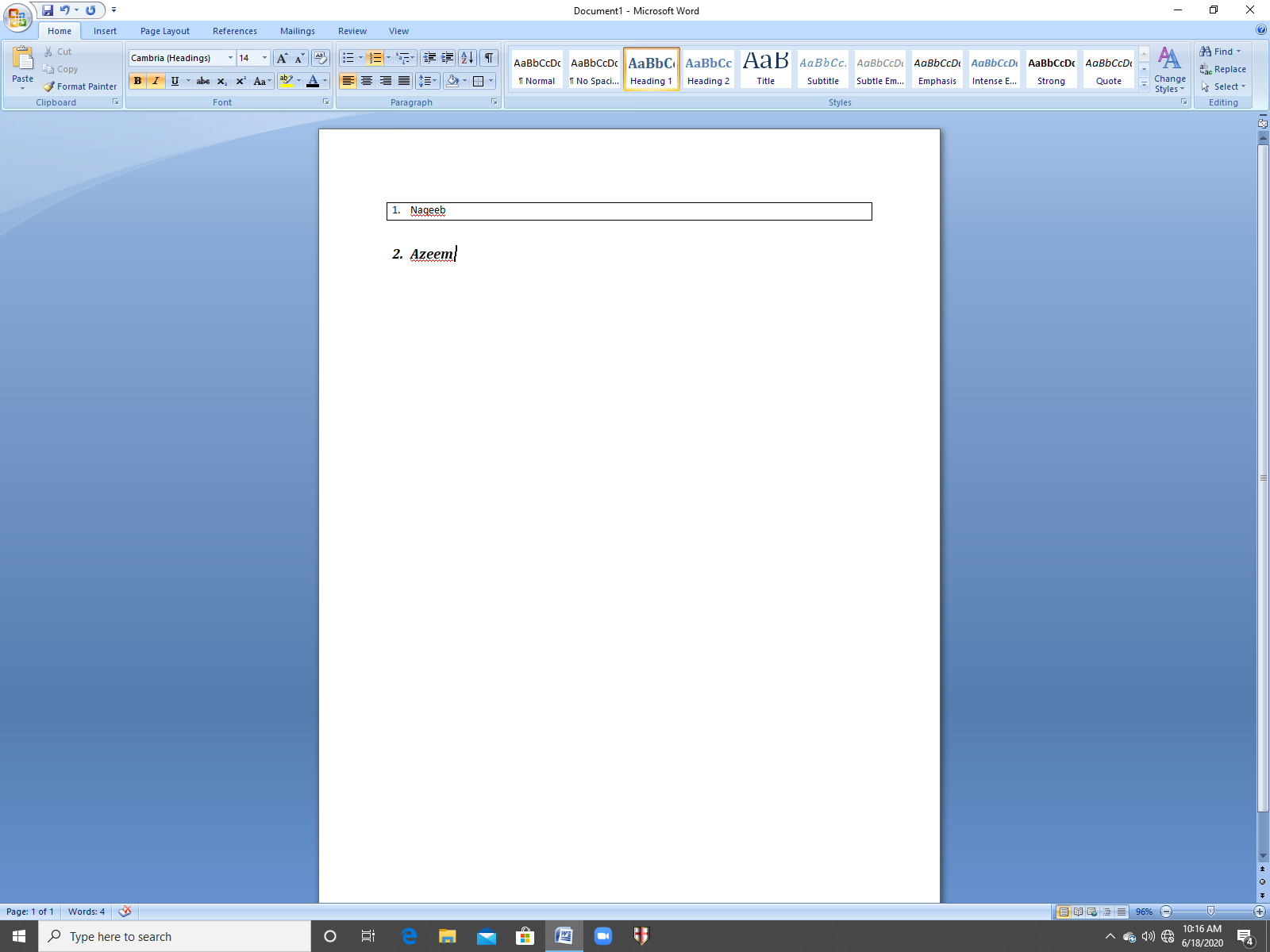 C:\Users\Inayat Hayat\OneDrive\Documents\GTA San Andreas User Files\gta_sa.setSDLC	  SDLC or the Software Development Life Cycle is a process that produces software with the highest quality and lowest cost in the shortest time possible. SDLC provides a well-structured flow of phases that help an organization to quickly produce high-quality software which is well-tested and ready for use.NAQEEBMy name is naqeeb azeemROLL NO.NAMEADDRESS